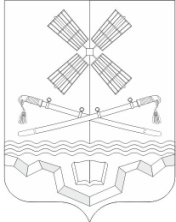 РОССИЙСКАЯ ФЕДЕРАЦИЯРОСТОВСКАЯ ОБЛАСТЬТАРАСОВСКИЙ РАЙОНМУНИЦИПАЛЬНОЕ ОБРАЗОВАНИЕ «ТАРАСОВСКОЕ СЕЛЬСКОЕ ПОСЕЛЕНИЕ»АДМИНИСТРАЦИЯ ТАРАСОВСКОГО СЕЛЬСКОГО ПОСЕЛЕНИЯПОСТАНОВЛЕНИЕ                                                 01.02.2023 года  №  29                                                       п. ТарасовскийОб определении официального периодического печатного издания, в котором публикуются муниципальные правовые акты муниципального образования «Тарасовское сельское поселение» Тарасовского муниципального района Ростовской областиВ соответствии с Федеральным законом Российской Федерации от 06.10.2003 года № 131-ФЗ «Об общих принципах организации местного самоуправления в Российской Федерации», Уставом муниципального образования «Тарасовское сельское поселение», в целях соблюдения установленных законом прав, свободы и обязанности человека и гражданина, ПОСТАНОВЛЯЮ:1. Определить официальными периодическими печатными изданиями, в которых публикуются муниципальные правовые акты муниципального образования «Тарасовское сельское поселение», устанавливающие, либо изменяющие общеобязательные правила и затрагивающие права, свободы и обязанности человека и гражданина, а также иные акты, требующие обязательного опубликования в соответствии с действующим законодательством – газету Тарасовского района «Родная сторона», Информационный бюллетень муниципального образования «Тарасовское сельское поселение».        2. Настоящее постановление вступает в силу с момента официального опубликования.         3.  Контроль за исполнением настоящего постановления оставляю за собой.                                                                                                                                                                                                                                                                                                                                               Глава Администрации Тарасовскогосельского поселения					                          А.В. Бахаровский РОСТОВСКАЯ  ОБЛАСТЬТАРАСОВСКИЙ РАЙОНАДМИНИСТРАЦИЯ ТАРАСОВСКОГО СЕЛЬСКОГО ПОСЕЛЕНИЯ346050 Ростовская область, Тарасовский район, п. Тарасовский, ул. Ленина,79тел.(факс): 8(86386) 32-0-97, тел: 32-6-06электронная почта: sp37391@donpac.ru26.01.2023 года № ______Колесниковой Луизе Марисовне346050, Ростовская область, Тарасовский район, п. Тарасовский, ул. Ленина, д. 69 кв. 4	Администрация  Тарасовского сельского поселения Тарасовского района Ростовской области информирует об исключении Вас и членов вашей семьи из списков граждан, состоящих на учёте в качестве нуждающихся, и о снятии с учёта в качестве нуждающихся для целей бесплатного предоставления в собственность земельного участка для индивидуального жилищного строительства, как имеющую трёх несовершеннолетних детей и совместно проживающей с ними.Направляем в Ваш адрес постановление Администрации Тарасовского сельского поселения № 11 от 26.01.2023 года «Об исключении из списков граждан, состоящих на учёте в качестве  нуждающихся в жилых помещениях и снятии с учета Колесниковой Луизы Марисовны и членов ее семьи», для сведения.Приложение: постановление на 2 л. в 1 экз..Глава АдминистрацииТарасовского сельского поселения				                А.В. БахаровскийИсп. Долгалева М.С.8(86386)32-6-06.РОСТОВСКАЯ  ОБЛАСТЬТАРАСОВСКИЙ РАЙОНАДМИНИСТРАЦИЯ ТАРАСОВСКОГО СЕЛЬСКОГО ПОСЕЛЕНИЯ346050 Ростовская область, Тарасовский район, п. Тарасовский, ул. Ленина,79тел.(факс): 8(86386) 32-0-97, тел: 32-6-06электронная почта: sp37391@donpac.ru________2023 года № ______Гажа Александру Ивановичу346050, Ростовская область, Тарасовский район, п. Тарасовский, пер. Почтовый д. 19.	Администрация  Тарасовского сельского поселения Тарасовского района Ростовской области информирует Вас об исключении Вас и членов вашей семьи из списков граждан, состоящих на учёте в качестве нуждающихся в жилых помещениях, и о снятии с учёта в качестве нуждающихся в жилых помещениях, в связи с  утратой статуса нуждающегося в жилых помещениях, на основании вашего личного заявления.Направляем в Ваш адрес постановление Администрации Тарасовского сельского поселения № 14 от 26.01.2023 года «Об исключении из списков граждан, состоящих на учёте в качестве  нуждающихся в жилых помещениях Гажа Александра Ивановича, и членов его семьи, снятии с учёта в качестве нуждающихся в жилых помещениях», для сведения.Приложение: постановление на 2 л. в 1 экз..Глава АдминистрацииТарасовского сельского поселения				                А.В. БахаровскийИсп. Долгалева М.С.8(86386)32-6-06.РОСТОВСКАЯ  ОБЛАСТЬТАРАСОВСКИЙ РАЙОНАДМИНИСТРАЦИЯ ТАРАСОВСКОГО СЕЛЬСКОГО ПОСЕЛЕНИЯ346050 Ростовская область, Тарасовский район, п. Тарасовский, ул. Ленина,79тел.(факс): 8(86386) 32-0-97, тел: 32-6-06электронная почта: sp37391@donpac.ru________2023 года № ______Баулину Михаилу Александровичу346050, Ростовская область, Тарасовский район, п. Тарасовский, ул. М. Горького, д. 35 кв.2.	Администрация  Тарасовского сельского поселения Тарасовского района Ростовской области информирует Вас об исключении Вас и членов вашей семьи из списков граждан, состоящих на учёте в качестве нуждающихся в жилых помещениях, и о снятии с учёта в качестве нуждающихся в жилых помещениях, в связи с  утратой статуса нуждающегося в жилых помещениях, на основании вашего личного заявления.Направляем в Ваш адрес постановление Администрации Тарасовского сельского поселения № 13 от 26.01.2023 года «Об исключении из списков граждан, состоящих на учёте в качестве  нуждающихся в жилых помещениях Баулина Михаила Александровича, и членов его семьи, снятии с учёта в качестве нуждающихся в жилых помещениях», для сведения.Приложение: постановление на 2 л. в 1 экз..Глава АдминистрацииТарасовского сельского поселения				                А.В. БахаровскийИсп. Долгалева М.С.8(86386)32-6-06.